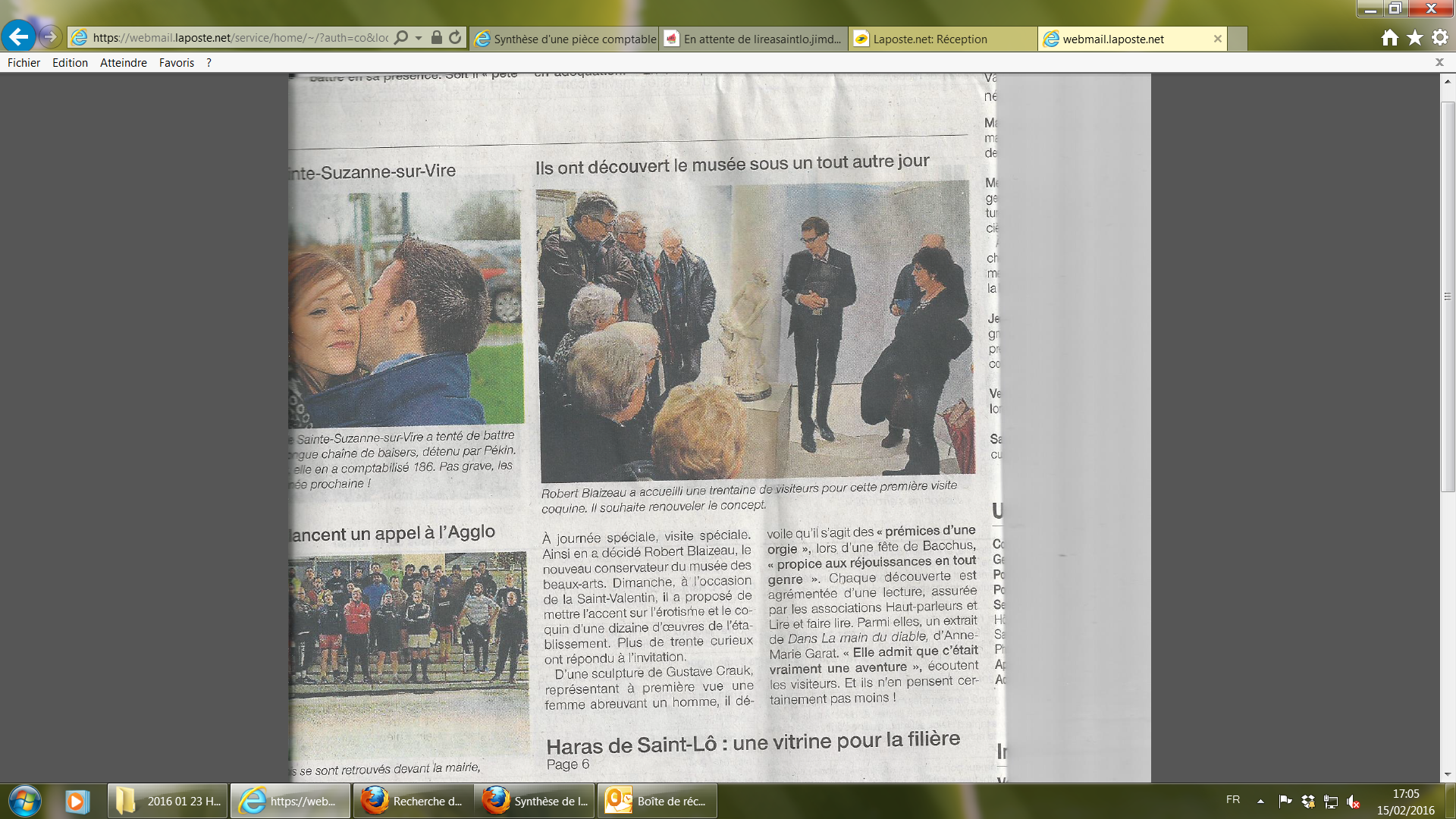 Ouest France, le 15/01/2016